Supplementary information: Davies et al. The largest arthropod in Earth history: insights from newly discovered Arthropleura remains (Serpukhovian Stainmore Formation, Northumberland, England)Images of 3D mesh model of Arthropleura, purchased from turbosquid.com and showing shape for which volume was calculated in Blender (see Garwood and Dunlop, 2014), from different angles.  Note the Z axis is exaggerated from 20 cm in order to account for extension of model antennae above dorsal surface.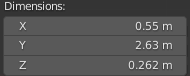 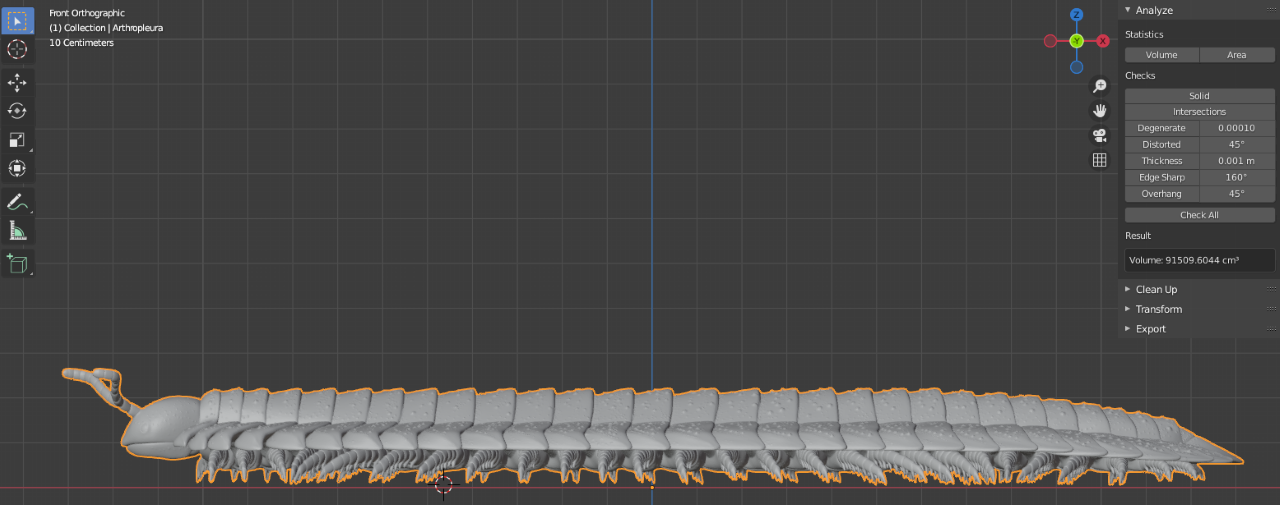 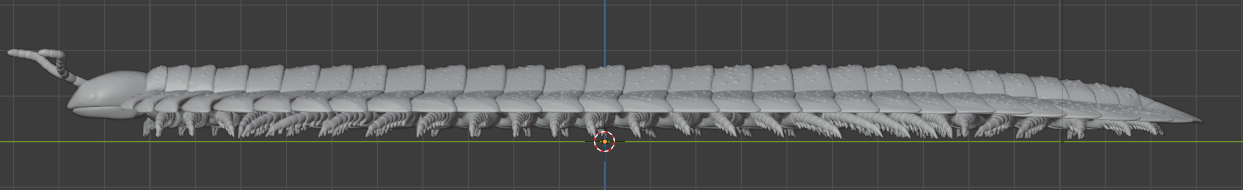 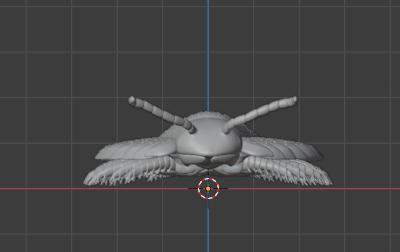 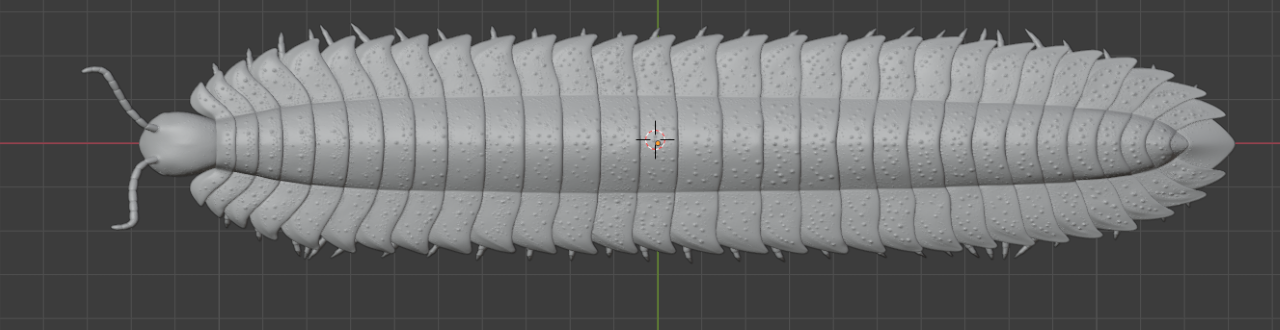 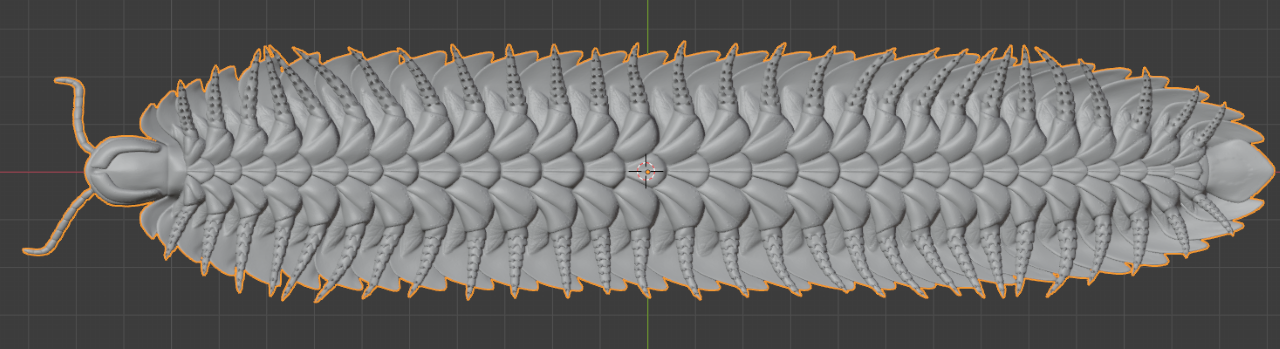 